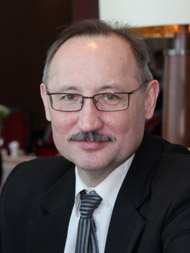 ПРЕДВЫБОРНАЯ ПРОГРАММАкандидата на должность ректораФГБОУ ВО «Удмуртский государственный университет»доктора биологических наук, профессора, проректора по научной работе и инновациям Меньшикова Игоря Викторовича«Качество управления университетом обеспечивается пассионарным университетским менеджментом, ставящим трудно разрешимые задачи развития и стремящимся найти их инновационное решение». Виталий Анатольевич ЖуравлевОТ НАСТОЯЩЕГО К БУДУЩЕМУОценка результатов деятельности университета по данным Национального рейтинга университетов 2016 года.Сильные позиции университета:номинация «Исследования» - 78 место (из 238 вузов);номинация «Бренд» - 55 место (по показателю «Восприятие исследований международным академическим сообществом» - 70, по показателю «Восприятие исследований русскоязычным академическим сообществом» - 34; развитие малых инновационных предприятий и инновационной структуры – 58;участие в разработке и реализации программ социально-экономического развития страны, региона и города – 53 место. Слабые позиции университета: средняя зарплата НПР - 205 место;организация непрерывного образования – 176; развитие социальной сферы университета – 161; финансирование НИОКР (доля бюджета на финансирование НИР) – 157.АКТУАЛЬНЫЕ ПРИОРИТЕТЫ МИНИСТЕРСТВА ОБРАЗОВАНИЯ И НАУКИ РФОпережающее развитие университетов – основной управленческий концепт для взаимодействия с бизнесом и социальной сферой.Господдержка эффективных университетов.Оценка эффективности – по трем основным критериям:умение вуза привлекать деньги из конкурсных источников;наличие у вуза научных результатов его работы: патентов и публикаций;оценка качества университетского менеджмента – дополнительное финансирование максимальной динамики результативности.Инициативное участие вузов в инновационном развитии регионов.Результаты деятельности университета и  государственная политика в сфере развития образования определяют  стратегические цели  и задачи развития университета.  Основополагающие принципы: Триединство основных сфер деятельности: образования, науки, технологий.Триединство ключевых ресурсов: множественных источников финансирования, эффективного менеджмента, мотивированных преподавателей и студентов.Триединство университетских продуктов: высокопрофессиональных выпускников, приращения  знания, трансфера и коммерциализации технологий.  ЦЕЛЬ:  К 2019 г. вхождение в число 100 университетских центров инновационного, технологического и социального развития регионов, в соответствии с паспортом приоритетного проекта "Вузы как центры пространства создания инноваций", в более отдаленной перспективе в топ 300 международных рейтингов университетов.Для реализации модели развития проекта  100 университетских центров инновационного развития необходимо решение следующих задач:•	Разработка и внедрение проектно-ориентированных программ магистратуры, магистерских программ по технологическому предпринимательству, по управлению технологическими проектами -  совместно с предприятиями реального сектора экономики и институтами развития.•	Повышение качества научных исследований и технологических разработок, обеспечивающих внедрение результатов, в первую очередь, - в региональную экономику. •	Поддержка комплекса мероприятий по включению научных журналов университета в  базы данных Web of Science, Core Collection и Scopus для повышения индексов цитируемости научных статей; поддержка публикаций статей сотрудников университета в журналах индексируемых в этих базах.•	Последовательное расширение интернационализации образования, продвижение бренда университета в мировом образовательном и научном сообществе. •	Развитие инновационной инфраструктуры университета - «Инжинирингового центра инновационных исследований и экспертиз», «Центра маркетинга и трансфера технологий», сети малых инновационных предприятий с целью продвижения инновационных научно-исследовательских разработок и увеличения доходов университета от коммерциализации результатов интеллектуальной деятельности. •	Вовлечение студентов, аспирантов и научно-педагогических работников в инновационную и предпринимательскую деятельность.•	Обеспечение взаимодействия с научными организациями, в том числе - с академическими институтами РАН - посредством создания базовых кафедр, лабораторий для реализации совместных образовательных программ и научных проектов, повышения качества научных исследований и технологических разработок, для привлечения в университеты талантливых молодых ученых.Управленческие  задачи: Развитие комплексной системы проектного управления университетом.Переход к открытой коллегиальной модели управления университетом, с расширением информационного поля и участия НПР в принятии решений. Изменение пропорции представительства в Ученом совете университета руководителей подразделений и ведущих НПР, с численным преимуществом последних.Проведение активной политики инициативного партнерского взаимодействия с отечественными и зарубежными университетами, органами республиканской и муниципальной власти, госкорпорациями и бизнес-структурами для повышения конкурентоспособности в грантополучении, участия в федеральных и частно-государственных программах привлечения дополнительного финансирования.Внедрение элементов бюджетирования институтов, как центров финансовой ответственности. Разработка и закрепление многоканальных механизмов обеспечения внебюджетных средств для поддержки молодых преподавателей и снижения аудиторной нагрузки наиболее результативных исследователей.Внедрение институтов материальной заинтересованности подразделений АУП в обеспечении  работы НПР, и увеличении доходов университета, в частности, и для пропорциональных премиальных выплат.Введение системы внутриуниверситетского электронного документооборота.Обеспечение развития локальной университетской сети, серверного оборудования, wi-fi доступа, с возможностями вовлечения оборудования студентов.Переход от мероприятий структурной оптимизации к качественному росту и развитию инноваций.Отказ от практики административного произвола, противоречащего базовым потребностям университетской культуры, развитие академических свобод и расширение возможностей участия профессорско-преподавательского состава в принятии коллегиальных решений. Развитие институтов социальной поддержки работников университета.Создание нового Координационного совета - под руководством Главы УР, с участием министра образования и науки УР, ректоратов партнерских университетов (Опорного консорциума университетов Удмуртии), - со стратегическими и контрольными функциями управления кооперативными программами и проектами.ПРИОРИТЕТЫ ПО НАПРАВЛЕНИЯМ ДЕЯТЕЛЬНОСТИ Образовательная Обучение через исследование. Обучение в течение жизни.Паритет естественно-научных и социо-гуманитарных дисциплин.Механизмы поддержки актуализации и обновления курсов социально-гуманитарного блока.Проектно ориентированные, технико-технологические и социально-технологические программы магистратуры, формируемые совместно с предприятиями реального сектора экономики и институтами развития.Дистанционные программы электронного кампуса.Доступная электронная образовательная среда.Научная Паритет в развитии фундаментальных и прикладных исследований.Развитие научно-образовательных платформ университета: «Математика и математическое моделирование»; «Биотехнологии, биомедицина и экология»; «Робототехника и нелинейная динамика»; «Топливно-энергетический комплекс»; «Информационные технологии»; «Комплексная безопасность»; «Физика и химия материалов»; «Бережливое производство»; «Экономика знаний и инновационное предпринимательство»; «Физическая культура и спорт»; «Социогуманитарные технологии информационного общества»; «Финно-угорская культура»; «История и археология».Развитие прорывных междисциплинарных направлений, связанных с изменениями жизни человека, климата и окружающей среды, развитием сберегающих технологий, агломераций, «умной» урбанистики.Программа поддержки научных школ, молодых ученых, соискателей ученых степеней.Поддержка комплекса мероприятий по включению научных журналов в индексируемые базы Web of Science, Core Collection и Scopus для повышения индексов цитируемости научных статей; поддержка публикаций статей сотрудников университета в этих рейтинговых изданиях.Комплексная программа развития Издательского центра УдГУ и поддержки публикаций академических монографий. Продвижение журнала «Вестник Удмуртского университета» в международные базы данных.Обеспечение взаимодействия с академическими институтами РАН - посредством создания базовых кафедр, лабораторий для реализации совместных образовательных программ и научных проектов, повышения качества научных исследований и технологических разработок, для привлечения в университеты талантливых молодых ученых.Повышение качества научных исследований и технологических разработок, обеспечивающих внедрение результатов, в первую очередь, - в региональную экономику. Инновационная Развитие инновационной инфраструктуры через развитие научно-образовательных центров и платформ, центра маркетинга и трансфера технологий, инжинирингового центра УдГУ, сети малых инновационных предприятий, технопарка и хозрасчетных лабораторий.Формирование и развитие институтов сетевого взаимодействия, в соответствии с рекомендациями Министерства образования и науки РФ.Выход на участие в партнерских региональных, межрегиональных и международных инновационных проектах.Региональная Развитие новой системы комплексного многоуровневого сотрудничества с республиканскими и муниципальными органами власти.Согласование с республиканскими органами власти новой, инициативно заявляемой модели «Опорного консорциума университетов Удмуртии» как более мягкой и результативной формы сетевого объединения юридически самостоятельных вузов, с координирующей функцией Правительства УР – для привлечения мегагрантов и повышения инвестиционной привлекательности региона.Международная Создание материальной базы и открытие программ двойных дипломов с зарубежными университетами финно-угорского мира, западными и восточными университетами.Открытие специализированных англоязычных групп магистерской подготовки для иностранцев.Участие в международных образовательно-исследовательских, инновационных и выставочных проектах для развития ресурсной базы региона, повышения рейтинговых и имиджевых показателей университета.